Assembly 2570 Fourth Degree NewsletterJanuary 2022                    HAPPY NEW YEARIn spite of the nasty weather and the ever present COVID, the Assembly sir knights have remained active through the first few weeks of the New Year.  Sir knights led many activities in their respective councils with GK Juan Matinez, SK Albert Villalva, and SK Garbiel Martinez  promoting youth activities through the Knights of Columbus Free Throw contest. The council winners will proceed to the District and Diocese level competitions. Sir Knights also assisted in collecting the wreaths for disposal from the local community cemeteries at the conclusion of the Wreaths Across America (WAA) Program. That was the last step in the WAA national program. The assembly not only purchased wreaths for the program, but also many sir knights individually purchased wreaths for the program. Sir Knights attended the ceremony and assisted with all support activities associated with this project. The WAA project was a major patriotic program for the assembly and this year’s event was the most successful thus far. All sir knights are asked to consider purchasing wreaths for the next WAA program which will be in December 2022. As our participation increases we will be able to place more wreaths in our community cemeteries.The promotion of the ACE Wing program will continue to be a part of monthly newsletters as we are facing a critical time in our nation and we want to be counted as those who stand for the sanctity of life. The assembly is continuing the efforts to award as many ACE Wings as possible during this fraternal year. The requirements for the award of the wings were sent to all members again late last month. The wings are a clear and visible declaration of our support of the unborn. It is time for all of us to stand and to be counted as supporting the sanctity of life. A special thank you goes to Fr. Lowry for finding some time in his busy schedule to serve as our Fairer. Thank you Fr. Lowry!  A special thank you also to Fr. Bowlin for serving as the assembly Friar during the two previous fraternal years.On January 22nd sir knights and ladies traveled to Tyler for the Mass of Reparation of Roe vs Wade at the Cathedral celebrated by Bishop Strickland. There was an overflow crowd for this important Mass and Bishop Strickland gave an impassioned homily reminding us that we could not take a position of convenience when it came to protecting the lives of the unborn. Sir Knights in attendance included Adam and Drew Mureiko, John and Maxine Sumpter, Oscar and Gloria Salazar, Tom and Linda White, and Joe and Linda Lomonaco.  Sir Knight Juan Martinez and Faithful Navigator served as members of the color corps for the event. This was selected as a major prolife activity for the assembly. Participation in this Mass will count for ACE Wing Award credit as well as the rosary conducted across the street from the planned parenthood facility in Tyler. Many knights and ladies stayed after the Mass and enjoyed a social and lunch at a local restaurant.Next scheduled major events:February 11, Delivery of personal items to the VA Hospital in Dallas. (Details to be announced.)February 19, Corporate Mass at 5 PM, St. Edward Historical Church. Following the Mass there will be a Valentines dinner honoring our spouses in the St. Edward Parish Hall. There will also be a short business meeting before dinner. Details sent under separate cover. March 5, Fourth Degree District 3 meeting in Ft. Worth.March 27, Monthly meeting, 5PM in the St. Edward Parish Hall. Dinner to follow the meeting; details TBA.Pictured below is the Tyler Diocese Color Corps on the footsteps of the Cathedral in Tyler following the Mass for the Reparation of Roe vs Wade. 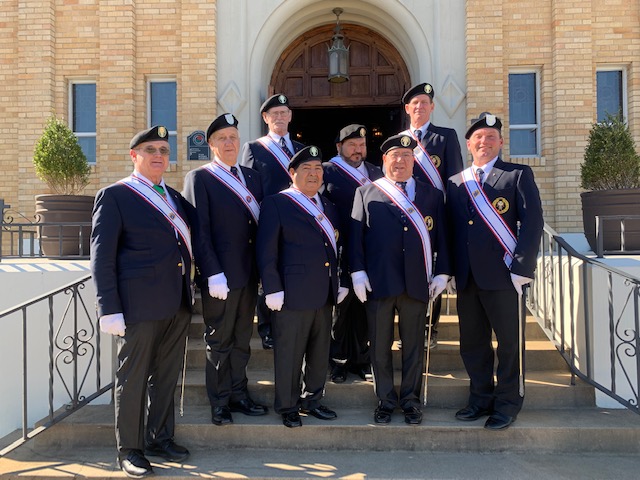 